２０１６年２月　英会話サロン　　“English Café”　   月会費：8,000円（月４回） 　12,000円（朝＋土曜日　or 夜＋土曜日のとり放題）　　　16,000円（すべて取り放題）　　or　1回3,000円ＮＯＴＥ：　　１）　クラス分け：　　　C（Beginners-Intermediate）・Ｂ(Intermediate)・A(Intermediate-Advanced)　　　　2)  担当講師が変更することがあります。Sun.Mon.Tue.Wed.ThursThursFri.Sat.1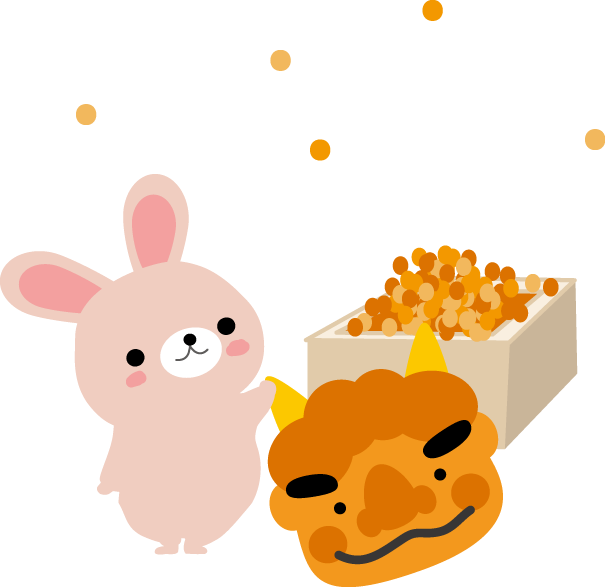 216:00-17:30        TOEIC めざせ６００点                  Yuri19:30 – 21:00 お仕事帰りの英会話                   Kurt39:30 – 10:30 英会話(B/C)     　　  Mike10:30 – 11:00 英文法　            Yuri11:00 –11:30  英文法              Yuri11:30 – 12:30 英会話(B/C)         Mike10:30 –11:30英会話（Ａ）            Mike11:30 –12:00ニュースで英会話(A)   Yuri39:30 – 10:30 英会話(B/C)     　　  Mike10:30 – 11:00 英文法　            Yuri11:00 –11:30  英文法              Yuri11:30 – 12:30 英会話(B/C)         Mike10:30 –11:30英会話（Ａ）            Mike11:30 –12:00ニュースで英会話(A)   Yuri419:30 – 21:00 TOEIC めざせ８００点！           　　 新田先生59:30 – 10:30  英会話(B/C)       Sam10:30 – 11:30　英検準１級      　oYuri10:30 – 11:30  英会話 (Ａ)       Sam11:30 – 12:00  英検１級　　　　　　　　Yuri11:30 – 12:30 英会話 (B/C)       Sam  66:00 – 17:30   IanBusiness English Café78916:00-17:30        TOEIC めざせ６００点                  Yuri19:30 – 21:00 お仕事帰りの英会話                   Kurt109:30 – 10:30 英会話(B/C)     　　 Mike10:30 – 11:00 英文法　            Yuri11:00 –11:30  英文法              Yuri11:30 – 12:30 英会話(B/C)         Mike10:30 –11:30英会話（Ａ）           Mike11:30 –12:00ニュースで英会話(A)   Yuri11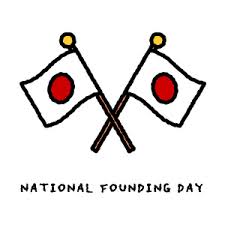 11129:30 – 10:30  英会話(B/C)       Sam10:30 – 11:30  ニュースで英会話  Yuri10:30 – 11:30  英会話 (Ａ)       Sam11:30 – 12:00  英検１級　　　　　　　 Yuri11:30 – 12:30 英会話 (B/C)      Sam1316:00 – 17:30   IanBusiness English Cafe14♪JETS音楽団＠JETS 14:00-17:00151616:00-17:30        TOEIC めざせ６００点                  Yuri19:30 – 21:00 お仕事帰りの英会話                   Kurt179:30 – 10:30 英会話(B/C)     　   Mike 10:30 – 11:00 英文法　            Yuri11:00 –11:30  英文法              Yuri11:30 – 12:30 英会話(B/C)         Mike10:30 –11:30  英会話（Ａ）          Mike11:30 –12:00ニュースで英会話(A)   Yuri1819:30 – 21:00 TOEIC めざせ８００点！　　　　　　　　新田先生1819:30 – 21:00 TOEIC めざせ８００点！　　　　　　　　新田先生199:30 – 10:30  英会話(B/C)       Sam10:30 – 11:30 　　TOEIC      　　　Yuri10:30 – 11:30  英会話 (Ａ)       Sam11:30 – 12:00  英検１級　　　　　　　 Yuri11:30 – 12:30 英会話 (B/C)      Sam2016:00 – 17:30   IanBusiness English Café21♪JETS音楽団＠SMC(関学正門前)14:00-17:0022236:00-17:30        TOEICめざせ６００点　Yuri19:30 – 21:00 お仕事帰りの英会話                  Kurt249:30 – 10:30 英会話(B/C)     　　  Mike10:30 – 11:00 英文法　            Yuri11:00 –11:30  英文法              Yuri11:30 – 12:30 英会話(B/C)         Mike10:30 –11:30  英会話（Ａ）          Mike11:30 –12:00ニュースで英会話(A)   Yuri249:30 – 10:30 英会話(B/C)     　　  Mike10:30 – 11:00 英文法　            Yuri11:00 –11:30  英文法              Yuri11:30 – 12:30 英会話(B/C)         Mike10:30 –11:30  英会話（Ａ）          Mike11:30 –12:00ニュースで英会話(A)   Yuri2519:30 – 21:00 TOEIC めざせ８００点！　　　　　　　　　Yuri269:30 – 10:30  英会話(B/C)       Sam10:30 – 11:30  ニュースで英会話10:30 – 11:30  英会話 (Ａ)       Sam11:30 – 12:00  英検１級　　　　　　　 Yuri11:30 – 12:30 英会話 (B/C)      Sam2716:00 – 17:30   IanBusiness English Café2829No Class1) 火曜日の午後６時半から”大学生のための留学準備講座“を開講しています。　詳細は、伊藤まで。1) 火曜日の午後６時半から”大学生のための留学準備講座“を開講しています。　詳細は、伊藤まで。1) 火曜日の午後６時半から”大学生のための留学準備講座“を開講しています。　詳細は、伊藤まで。1) 火曜日の午後６時半から”大学生のための留学準備講座“を開講しています。　詳細は、伊藤まで。1) 火曜日の午後６時半から”大学生のための留学準備講座“を開講しています。　詳細は、伊藤まで。1) 火曜日の午後６時半から”大学生のための留学準備講座“を開講しています。　詳細は、伊藤まで。